Welkom thuis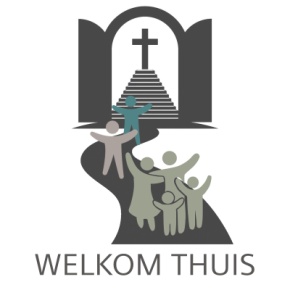 #4 Welkom thuis: Is Jezus welkom bij jou thuis?Vragen bij de preek over Lucas 19:1-10 voor persoonlijk en gezamenlijk gebruik.1. Lees het gedeelte nog eens door, wat vind je het mooiste vers? En waarom?2. Wat vind je het moeilijkste vers? Kun je dat ook uitleggen?3. Hoe zou jij je voelen als Jezus Heemse links liet liggen en op bezoek ging in Amsterdam om daar met mensen te eten en praten die wij het liefst mijden (prostituees, daklozen, verslaafden, ……….)?4. In welke ruimte van jouw huis heb je Jezus liever niet binnen? Waarom niet?5. Bij welke aspecten van je leven hou je Jezus liever weg?6. Wat zou er gebeuren wanneer je Jezus daar wel in toelaat?7. Ben je bereid om Jezus de regie in je leven te geven? Wat houdt je tegen / wat trekt je daarin aan?8. Hoe ziet de alternatieve wereld er voor jou uit? Wat vind je daarin mooi? Wat wordt daarvan nu al zichtbaar in jouw leven?9. Op welke manier kunnen we als gemeente iets laten zien van de nieuwe wereld van God?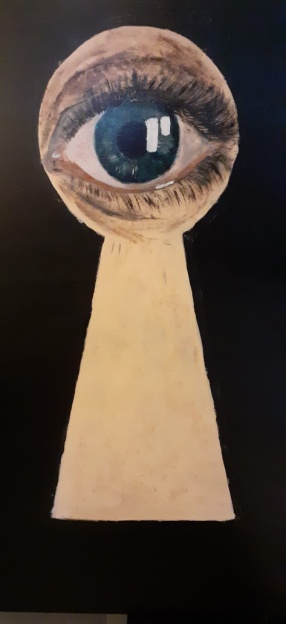 Op woensdagavond 9 februari is er vanaf 20:00 uur gelegenheid om in een zaaltje van de Smidse over de dienst door te praten. Maximaal 10 mensen, vol = vol. Meld je via app 06-41756041Is Jezus bij mij thuis een geëerde gast? Of iemand die mijn leven op z’n kop zet?					                   Eelco Schippers